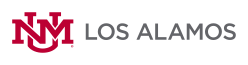 Los Alamos Public Safety AssociationScholarship Application2022—2023To be considered for the scholarship you must: Complete  this application and submit application package no later than Friday, September 2, 2022. Have a 2.5 GPA or higher Resident of Northern New Mexico Be enrolled in at least 6 credit hours in a Criminal Justice, Fire Science, or Emergency Medical Services Degree Program at UNM-Los Alamos Write an essay describing  your goals in pursuing a career in Public Safety Include a copy of your unofficial UNM transcript Have a completed FAFSA for the Academic Year, or other statement of financial need.PLEASE PRINTName:				______________  UNM ID#:						Address:											______Email:						____________  Phone:				(must be UNM email address)Degree Program Enrolled in:									All the information submitted is true and complete to the best of my knowledge. I do hereby consent to the release of information concerning my academic and financial status to scholarship donors, Los Alamos Public Safety Association and for consideration of scholarship eligibility and publication purposes.  Falsifying information, failing, or dropping from academic courses to which this scholarship is intended may be means for repayment of the awarded scholarship.Signature								DateINCOMPLETE APPLICATIONS WILL NOT BE CONSIDEREDReturn Application to:UNM-Los Alamos Financial Aid Office4000 University Dr.Los Alamos, NM 87544Phone: 505-662-0341 or 1-800-894-5919 ext 341      Fax: 505-661-4698